Мастер-класс «Ткачество поясов на дощечках» Цели и задачи:
            1. Познакомить с забытой техникой ткачества, инструментами ткачества.2. Изготовить дощечки из подручного материала3. Научить способам заправки дощечек.4. Соткать образец пояса с заправочным узором.Материалы:дощечки, крючки для подвязок, челноки, пряжа.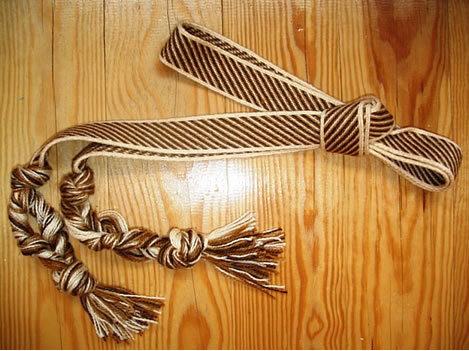 Ткачество на дощечках известно многие века. Самые ранние из сохранившихся изделий этого вида ткачества, относятся к культуре Древнего Египта. В древности дощечки могли быть сделаны из дерева, кожи, рога и даже металла. Деревянные дощечки применялись для ткачества поясов в различных областях России вплоть до начала XX века. Ребра дощечек и края  отверстий должны быть отшлифованы, иначе во время процесса ткачества нити будут быстро перетираться и рваться. Углы дощечек также необходимо скруглить и отшлифовать по той же причине. Для работы нужны совсем нехитрые приспособления: нитки, дощечки с дырочками и челнок. Раньше дощечки делали деревянные или костяные, но можно использовать и простой картон. При заправке дощечек нитки согласно схеме пропускаются через все дырочки и связываются на двух концах. Один узел неподвижно крепится к крючку, а второй закрепляется с помощью пояса на талии. Готовые тесемочки могут служить поясом, очельем, ручками для сумки, подхватами для штор.Инструменты и материалы1. Дощечки размером 6х6 см с закругленными углами и отверстиями в них диаметром . Углы дощечек нумеруются по часовой стрелке. Нумеруются и сами дощечки по количеству.  2. Челнок для наматывания уточной нити.3. Нитки для основы и утка из расчета: длина изделия плюс еще треть его длины.4. Ножницы, сантиметровая лента.5. Схема заправки нити основы.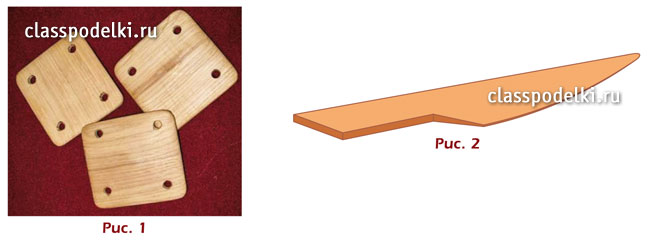 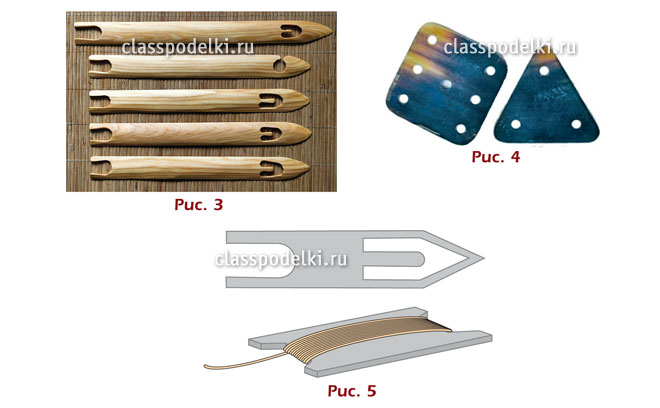 Заправка нитей основы.Дощечки заправляются согласно схеме снизу или сверху по цветам. Кончики нити вдеваются в отверстия и откладываются в сторону. На первую дощечку кладется вторая, третья и т.д. Обычно используется от 10 до 30 дощечек, а в старину их использовали до ста. От количества дощечек зависит ширина изделия. Мы будем работать с восьмью  дощечками. Ход работы1. По клеточкам схемы посчитать количество нитей и цвет. Нарезать нити основы по .2. Заправка нитей основы в отверстия дощечек в соответствии со схемой. Заправленные дощечки кладут друг на друга. / - верхняя заправка, когда нити во все отверстия продеваются сверху дощечки и уходят под нее.\ - нижняя заправка, когда нити во все отверстия пропускаются снизу дощечки выходят на ее поверхность.3. Намотать на челнок уточную нить. Цвет уточной нити соответствует цвету нитей крайних дощечек № 1 и № 8.4. Закончив заправку основы, все дощечки скрепить резинкой или булавкой, чтобы не перепутались нити основы, пока мы будем их крепить.5. Связать основу с одного конца и прикрепить к неподвижному предмету.6. Нити расчесать, завязать в узел и закрепить на поясе и натянуть. 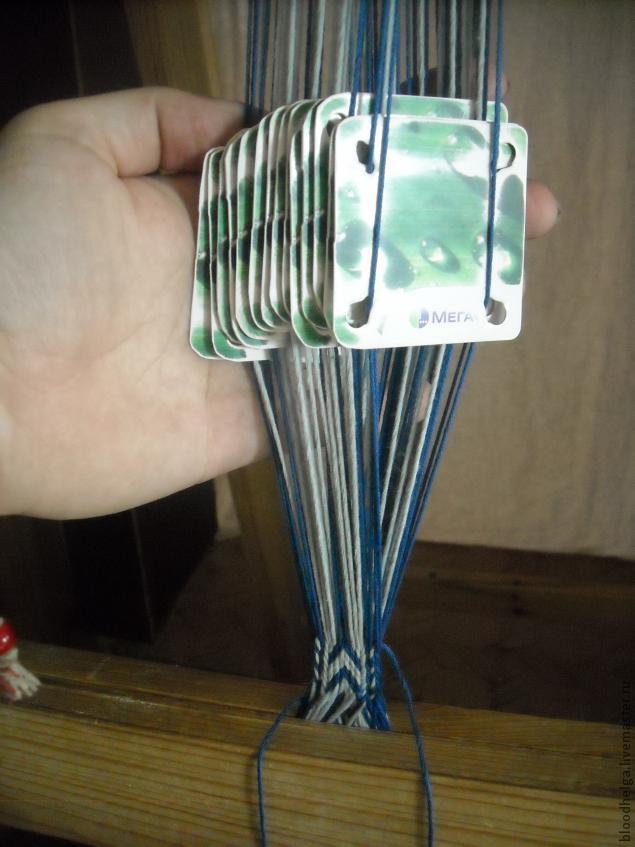 Процесс тканьяТканье состоит из поворотов дощечек вперед, назад или попеременно на себя или от себя на 90º. При каждом повороте дощечек между нитями, продетыми в верхние и нижние отверстия , образуется пространство – зев, через который пропускается челнок с уточной нитью. Уточная нить прибивается челноком или рукой. Порядок работы1. Проложили нить.2. Поменяли зев.3. Причесали.4. Подбили.После четырех поворотов дощечек соткан первый раппорт узора. Повторить все действия сначала и продолжать ткать до тех пор, пока нити не перевьются. Далее можно развязать узел, распутать нити и продолжить работу, а можно поворачивать дощечки в противоположную сторону и получается зеркальное отражение узора. закончив работу, отвязать нити основы, снять дощечки, оформить концы пояса.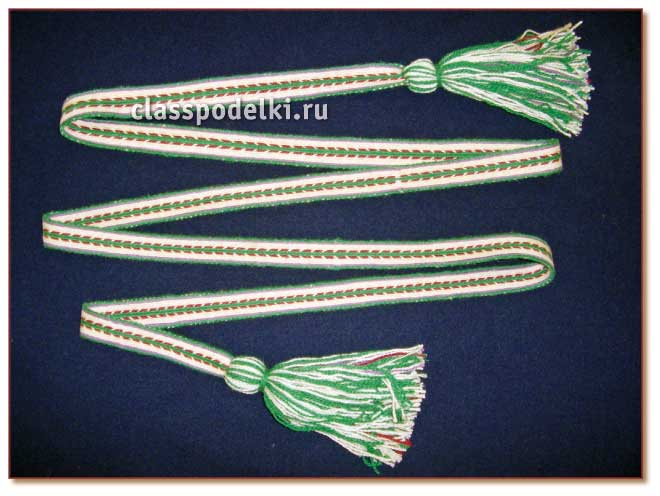 123456781234/\/\/\/\